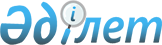 О внесении изменений и дополнения в приказ Министра здравоохранения и социального развития Республики Казахстан от 28 апреля 2015 года № 281 "Об утверждении Правил оказания первичной медико-санитарной помощи и Правил прикрепления граждан к организациям первичной медико-санитарной помощи"
					
			Утративший силу
			
			
		
					Приказ Министра здравоохранения Республики Казахстан от 20 ноября 2017 года № 840. Зарегистрирован в Министерстве юстиции Республики Казахстан 5 декабря 2017 года № 16054. Утратил силу приказом Министра здравоохранения Республики Казахстан от 13 ноября 2020 года № ҚР ДСМ-194/2020.
      Сноска. Утратил силу приказом Министра здравоохранения РК от 13.11.2020 № ҚР ДСМ-194/2020 (вводится в действие по истечении десяти календарных дней после дня его первого официального опубликования).

      Примечание РЦПИ!
Вводится в действие с 01.01.2018
      В соответствии с пунктом 4-1 статьи 45 Кодекса Республики Казахстан от 18 сентября 2009 года "О здоровье народа и системе здравоохранения" ПРИКАЗЫВАЮ: 
      1. Внести в приказ Министра здравоохранения и социального развития Республики Казахстан от 28 апреля 2015 года № 281 "Об утверждении Правил оказания первичной медико-санитарной помощи и Правил прикрепления граждан к организациям первичной медико-санитарной помощи" (зарегистрирован в Реестре государственной регистрации нормативных правовых актов под № 11268, опубликован в информационно-правовой системе "Әділет" 22 июня 2015 года) следующие изменения и дополнение:
      в Правилах оказания первичной медико-санитарной помощи:
      заголовок главы 1 изложить в следующей редакции:
      "Глава 1. Общие положения"; 
      подпункт 3) пункта 4 изложить в следующей редакции:
      "3) обеспечение лекарственными средствами и изделиями медицинского назначения в рамках гарантированного объема бесплатной медицинской помощи (далее – ГОБМП) и медицинской помощи в системе обязательного социального медицинского страхования (далее – ОСМС) в соответствии с подпунктом 2) пункта 3 статьи 34 Кодекса Республики Казахстан от 18 сентября 2009 года "О здоровье народа и системе здравоохранения" и абзаца второго пункта 2 статьи 7 Закона Республики Казахстан от 16 ноября 2015 года "Об обязательном социальном медицинском страховании;";
      заголовок главы 2 изложить в следующей редакции:
      "Глава 2. Порядок оказания первичной медико-санитарной помощи";
      пункт 9 изложить в следующей редакции:
      "9. На уровне ПМСП оказываются следующие виды медицинских услуг: профилактические, диагностические, лечебные, по экспертизе временной нетрудоспособности.";
      пункт 14 изложить в следующей редакции:
      "14. ПМСП оказывается в рамках перечня ГОБМП в соответствии с пунктом 1 статьи 34 Кодекса Республики Казахстан от 18 сентября 2009 года "О здоровье народа и системе здравоохранения" (далее – Кодекс) и перечня медицинской помощи в системе ОСМС в соответствии с пунктом 3 статьи 7 Закона Республики Казахстан от 16 ноября 2015 года "Об обязательном социальном медицинском страховании.";
      в Правилах прикрепления граждан к организациям первичной медико-санитарной помощи:
      заголовок главы изложить в следующей редакции:
      "Глава 1. Общие положения";
      пункт 1 изложить в следующей редакции:
      "1. Настоящие Правила прикрепления граждан к организациям первичной медико-санитарной помощи (далее – Правила) разработаны в соответствии с пунктом 4-1 статьи 45 Кодекса и определяют порядок прикрепления граждан к организациям первичной медико-санитарной помощи (далее – ПМСП) независимо от формы собственности и ведомственной принадлежности, для получения медицинской помощи в рамках ГОБМП и системе ОСМС.";
      пункт 2 исключить;
      пункт 3 изложить в следующей редакции:
      "3. Прикрепление граждан к организациям ПМСП является регистрацией обязательств организаций ПМСП по оказанию медицинской помощи гражданам в рамках ГОБМП и системе ОСМС и осуществляется на принципах:
      1) территориальной доступности медицинской помощи;
      2) свободного выбора организации ПМСП;
      3) свободного выбора специалиста ПМСП (врач общей практики, участковый терапевт, участковый педиатр);
      4) семейного обслуживания; 
      5) удовлетворенности пациента качеством медицинской помощи;
      6) равноправия и добросовестной конкуренции организаций ПМСП, независимо от формы собственности и ведомственной принадлежности.";
      часть вторую пункта 4 изложить в следующей редакции:
      "Прикрепление граждан осуществляется к организациям ПМСП, включенным в базу данных субъектов здравоохранения, претендующих на оказание медицинских услуг в рамках ГОБМП и в системе ОСМС, формируемую Фондом социального медицинского страхования (далее – Фонд) в соответствии Правилами закупа услуг у субъектов здравоохранения в рамках ГОБМП и в системе ОСМС, утвержденными приказом Министра здравоохранения Республики Казахстан от 7 августа 2017 года № 591 (зарегистрирован в Реестре государственной регистрации нормативных правовых актов под № 15604).";
      заголовок главы 2 изложить в следующей редакции:
      "Глава 2. Порядок прикрепления граждан к организации первичной медико-санитарной помощи"";
      пункты 14 и 15 изложить в следующей редакции:
      "14. Граждане, прикрепившиеся к организации ПМСП в период кампании прикрепления, начинают получать медицинскую помощь в данной организации в рамках ГОБМП и в системе ОСМС с 1 января предстоящего года, при условии заключения договора закупа услуг на оказание ПМСП в рамках ГОБМП и системе ОСМС на предстоящий год с Фондом. 
      В текущем году указанные граждане продолжают получать медицинскую помощь в ранее прикрепленной организации ПМСП.
      15. Прикрепление к физическим лицам, занимающимся частной медицинской практикой, оказывающим ПМСП в рамках ГОБМП и в системе ОСМС, осуществляется в соответствии с настоящими Правилами.";
      дополнить пунктами 16, 17 следующего содержания:
      "16. Численность прикрепленного населения на 1 (одну) должность врача ПМСП определяется согласно типовым штатом и штатным нормативам организаций здравоохранения утвержденным приказом Министра здравоохранения Республики Казахстан от 15 апреля 2010 года № 238 (зарегистрирован в Реестре государственной регистрации нормативных правовых актов под № 6173).
      17. Настоящие Правила применяются также к оралманам, иностранцам и лицам без гражданства, постоянно проживающим на территории Республики Казахстан, имеющим право на получение медицинской помощи в рамках ГОБМП и в системе ОСМС.".
      2. Департаменту организации медицинской помощи Министерства здравоохранения Республики Казахстан в установленном законодательством порядке обеспечить:
      1) государственную регистрацию настоящего приказа в Министерстве юстиции Республики Казахстан;
      2) в течение десяти календарных дней со дня государственной регистрации настоящего приказа в направление его копии в бумажном и электронном виде на казахском и русском языках в Республиканское государственное предприятие на праве хозяйственного ведения "Республиканский центр правовой информации" для официального опубликования и включения в Эталонный контрольный банк нормативных правовых актов Республики Казахстан;
      3) в течение десяти календарных дней после государственной регистрации настоящего приказа направление его копии на официальное опубликование в периодические печатные издания;
      4) размещение настоящего приказа на интернет-ресурсе Министерства здравоохранения Республики Казахстан после его официального опубликования;
      5) в течение десяти рабочих дней после государственной регистрации настоящего приказа в Министерстве юстиции Республики Казахстан представление в Департамент юридической службы Министерства здравоохранения Республики Казахстан сведений об исполнении мероприятий, предусмотренных подпунктами 1), 2), 3) и 4) настоящего пункта.
      3. Контроль за исполнением настоящего приказа возложить на вице-министра здравоохранения Республики Казахстан Актаеву Л. М.
      4. Настоящий приказ вводится в действие с 1 января 2018 года и подлежит официальному опубликованию.
					© 2012. РГП на ПХВ «Институт законодательства и правовой информации Республики Казахстан» Министерства юстиции Республики Казахстан
				
      Министр здравоохранения
Республики Казахстан 

Е. Биртанов
